ΣΧΟΛΗ ΕΠΙΣΤΗΜΩΝ ΥΓΕΙΑΣ    					            ΤΜΗΜΑ ΝΟΣΗΛΕΥΤΙΚΗΣ ΘΕΣΣΑΛΟΝΙΚΗΣ				            ΑΛΕΞΑΝΔΡΕΙΑ ΠΑΝΕΠΙΣΤΗΜΙΟΥΠΟΛΗΕΝΤΥΠΟ ΑΞΙΟΛΟΓΗΣΗΣ ΠΤΥΧΙΑΚΗΣ ΕΡΓΑΣΙΑΣ(ΕΡΕΥΝΗΤΙΚΗ ΕΡΓΑΣΙΑ)ΟΝΟΜΑΤΕΠΩΝΥΜΟ ΦΟΙΤΗΤΗ/ΤΡΙΑΣ: …………………………………………………………………………………………..ΕΠΟΠΤΗΣ …………………………………………………………………………. ΒΑΘΜΟΣ …………..Α΄ ΜΕΛΟΣ ΕΞΕΤΑΣΤΙΚΗΣ ΕΠΙΤΡΟΠΗΣ ………………………………………. ΒΑΘΜΟΣ ………….Β΄ ΜΕΛΟΣ ΕΞΕΤΑΣΤΙΚΗΣ ΕΠΙΤΡΟΠΗΣ ………………………………………. ΒΑΘΜΟΣ …………..ΤΕΛΙΚΟΣ ΒΑΘΜΟΣ ΦΟΙΤΗΤΗ/ΤΡΙΑΣ: ………………. (Ολογράφως …………………………….…...)ΕΛΛΗΝΙΚΗ ΔΗΜΟΚΡΑΤΙΑ  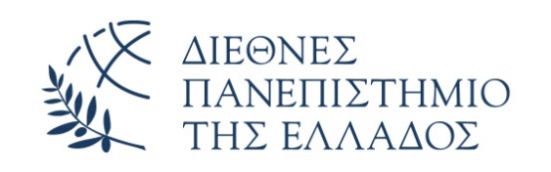 ΕπιβλέπωνΕπιβλέπωνΕπιβλέπωνΑ΄ ΜέλοςΑ΄ ΜέλοςΑ΄ ΜέλοςΒ΄ ΜέλοςΒ΄ ΜέλοςΒ΄ Μέλος01/2101/2101/211. Αναφέρεται η μεθοδολογία της έρευνας (είδος και σκοπός έρευνας, δειγματοληψία, μεθοδολογία και εργαλεία συλλογής δεδομένων);2. Ελήφθη άδεια για την εκπόνηση της μελέτης;Γενικά τηρήθηκαν τα ηθικά θέματα διεξαγωγής της έρευνας;3. Περιγράφεται το είδος ανάλυσης (σε ποιοτική ή ποσοτική έρευνα), τα κυριότερα αποτελέσματα;Παρουσιάζονται σωστά στο κείμενο οι πίνακες/ διαγράμματα/γραφήματα;4. Καταγράφεται η συζήτηση με σαφή τρόπο και τεκμηριωμένα βάσει αποτελεσμάτων άλλων ερευνών; Αναγράφονται σε αυτή οι περιορισμοί της μελέτης;5. Διατυπώνονται με σαφήνεια τα συμπεράσματα της εργασίας, οι προτάσεις για κλινική πρακτική ή/και για περαιτέρω  έρευνα;6. Χρησιμοποιείται ορθά η βιβλιογραφία εντός κειμένου και στον βιβλιογραφικό κατάλογο, σύμφωνα με τα συστήματα Harvard ή Vancouver;7. Η περίληψη αντανακλά το περιεχόμενο της εργασίας σύμφωνα με τις οδηγίες; (πχ περιλαμβάνει υλικό, μέθοδο, αποτελέσματα, συμπεράσματα και λέξεις κλειδιά;)8. Στην παρουσίαση της εργασίας η υποστήριξη του θέματος ήταν επαρκής και εντός χρόνου;9. Στην παρουσίαση της εργασίας οι φοιτητές ήταν σε θέση να απαντήσουν σε ερωτήσεις του ακροατηρίου;10. Η γενική συνεργασία με τον καθηγητή/καθηγήτρια ήταν ικανοποιητική;ΣΥΝΟΛΟ